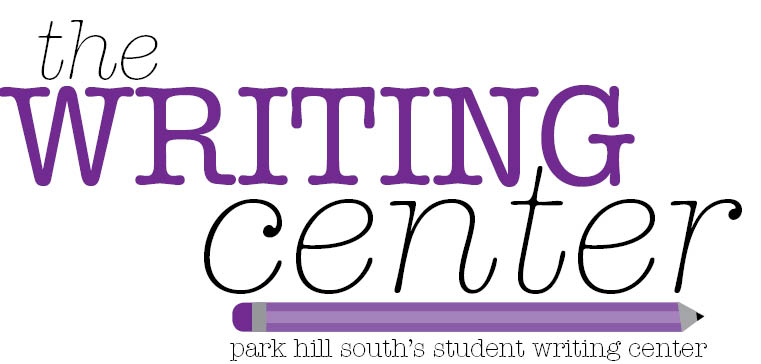 Graphic Organizer – Narrative WritingBold BeginningBold BeginningBold BeginningHook The hook captures the readers’ attention. It makes them want to read the rest of the story.BeginningTopic SentenceDetailsHook The hook captures the readers’ attention. It makes them want to read the rest of the story.BeginningTopic SentenceHook The hook captures the readers’ attention. It makes them want to read the rest of the story.BeginningTopic SentenceHook The hook captures the readers’ attention. It makes them want to read the rest of the story.BeginningTopic SentenceHook The hook captures the readers’ attention. It makes them want to read the rest of the story.MiddleTopic SentenceDetailsHook The hook captures the readers’ attention. It makes them want to read the rest of the story.MiddleTopic SentenceHook The hook captures the readers’ attention. It makes them want to read the rest of the story.MiddleTopic SentenceHook The hook captures the readers’ attention. It makes them want to read the rest of the story.MiddleTopic SentenceHook The hook captures the readers’ attention. It makes them want to read the rest of the story.EndingTopic SentenceDetailsHook The hook captures the readers’ attention. It makes them want to read the rest of the story.EndingTopic SentenceHook The hook captures the readers’ attention. It makes them want to read the rest of the story.EndingTopic SentenceHook The hook captures the readers’ attention. It makes them want to read the rest of the story.EndingTopic SentenceConclusionConclusionConclusion